Ielūdzam uz Aijas Jansones grāmatasRucavnieku apģērbs cauri laikiematvēršanu                                                  2017. gada 8. decembrī  plkst. 15.00 Latvijas Etnogrāfiskā brīvdabas muzeja izstāžu zālēRīgā,  Bonaventuras ielā 10Balstoties uz cilvēku atmiņu par sava novada kultūras mantojumu un izpratni par tradicionālām vērtībām, izdevumā “RUCAVNIEKU APĢĒRBS CAURI LAIKIEM” pirmo reizi publiskots līdz 21. gs. sākumam Rucavā saglabātais 19. gs. 2. pusē – 20. gs. sākumā tautā valkātais goda un darba apģērbs, kas uztur novada identitāti, vēsturisko atmiņu un tradīcijas. 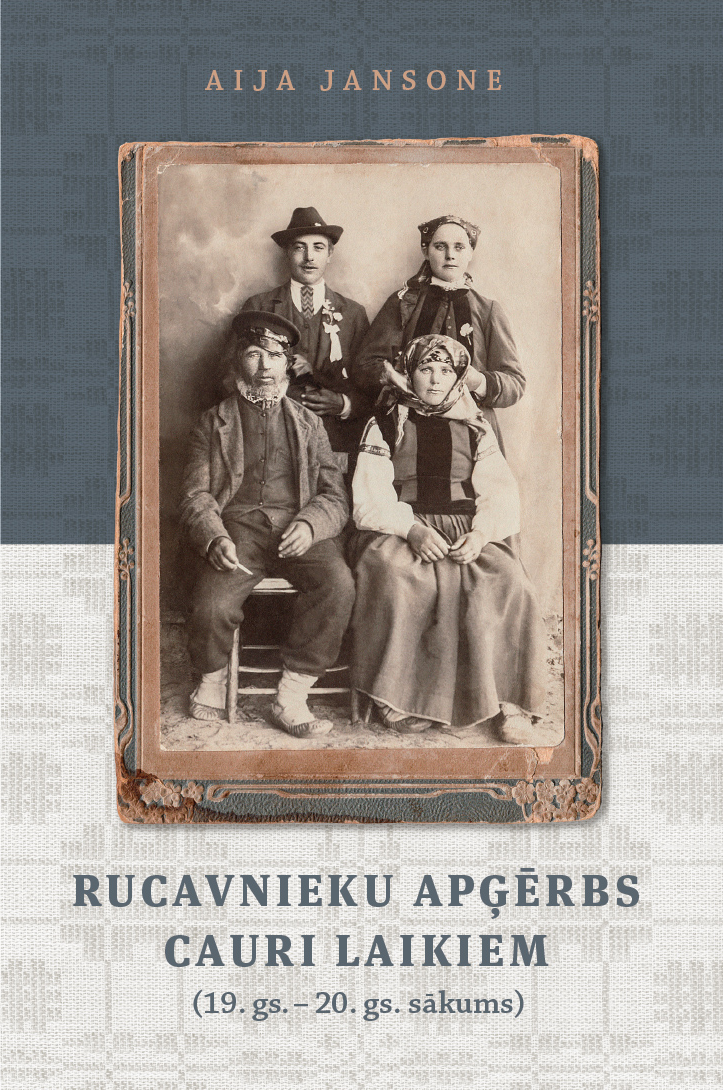 Autore, Apgāds „ZINĀTNE” un Latvijas Etnogrāfiskais brīvdabas muzejs